Kravspecifikation til anskaffelse af PREFABS m.m.Krav1.1. Beskrivelse af anskaffelsenFMI ønsker at anskaffe 20 stk. 20FT PREFABS (præfabrikerede containere) samt et antal sammenbygningskit hertil hhv. 15 stk. til langsiderne og 5 stk. gavlene. Materiellet skal anvendes til en lejr i en forestående mission. Forsvaret står selv for opstilling.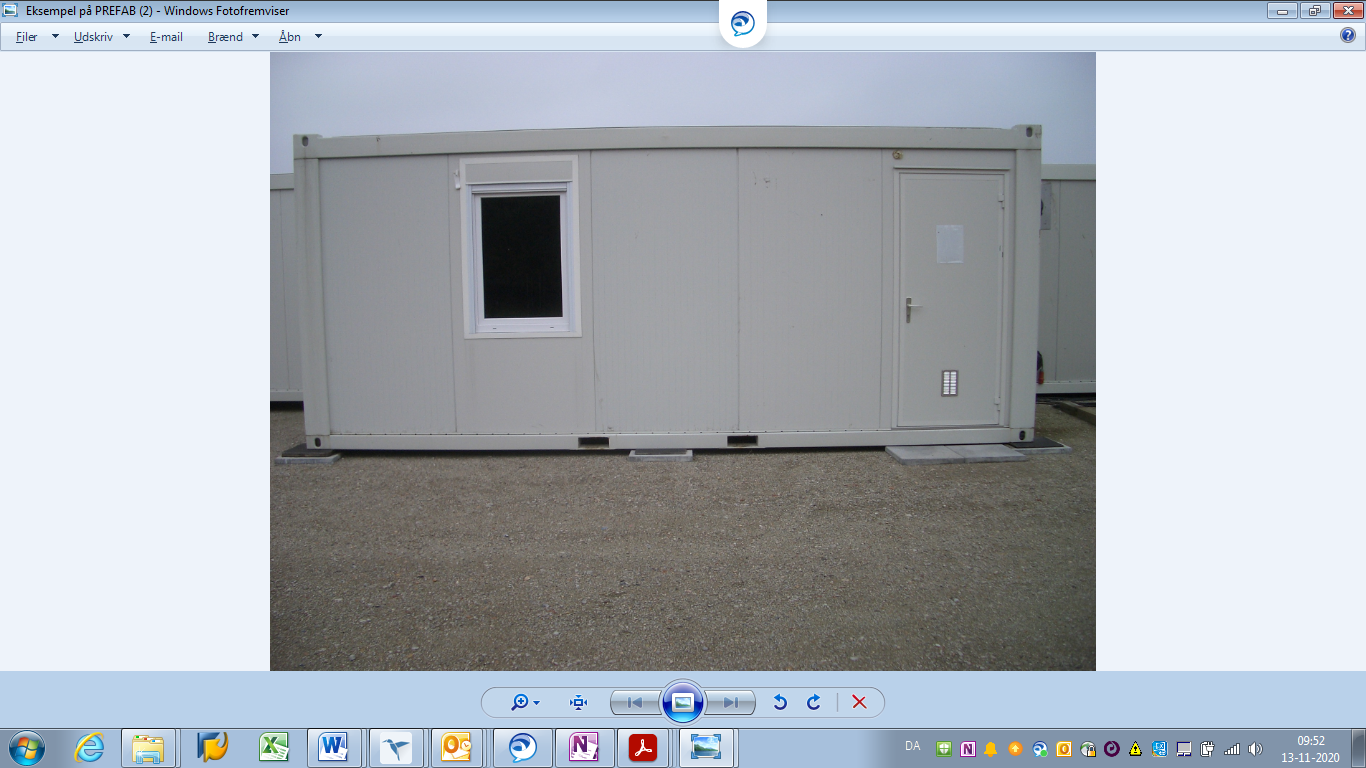 Billedet kun er til illustrative formål og er ikke dækkende for alle de ønskede krav.1.2. Beskrivelse af kravspecifikationKravspecifikationen, jf. afsnit 1.4, beskriver samtlige krav til anskaffelsen og består af seks kolonner med følgende informationer:1.3. KategoriAlle krav er SKAL-krav og skal således opfyldes af tilbudsgiver i sin besvarelse (tilbud). Hvis blot et enkelt SKAL-krav ikke er opfyldt, vil FMI se bort fra tilbudsgivers tilbud.1.4 Kravspecifikation"Nr."Identifikationsnummer"Krav"Beskrivelse af kravet"Kategori"Kravets kategori som nærmere beskrevet i afsnit 1.3"FMI bemærkninger"Eventuelle FMI bemærkninger til kravet"Krav opfyldt"Tilbudsgivers tilsagn om, hvorvidt kravet er opfyldt eller ej"Tilbudsgivers kommentarer"Tilbudsgivers eventuelle kommentarerNr.KravKategoriFMI bemærkningerUdfyldes af tilbudsgiverUdfyldes af tilbudsgiverUdfyldes af tilbudsgiverNr.KravKategoriFMI bemærkningerKrav opfyldt (sæt ét X)Krav opfyldt (sæt ét X)Tilbudsgivers kommentarerNr.KravKategoriFMI bemærkningerJaNejTilbudsgivers kommentarer1Der SKAL leveres et samlet antal på 20 stk. 20FT PREFAB.SKAL2Dimensioner/målI opstillet tilstand SKAL de udvendige mål (l x b x h) være 6058 x 2438 x 2591 mm (-8mm). SKALSvarende til dimensionerne på en 1CC ISO container.Målet angivet i parentes er tolerance.3Indvendig højde SKAL være min. 2,300 mm.SKAL4KonstruktionHjørneklodser SKAL have mål iht. standarden i ISO 1161.SKAL5Rammestrukturen SKAL bestå af koldstøbte stålprofiler med en tykkelse på mellem 3-4 mm.SKAL6Sidepanelerne/væggene SKAL have en belastningsevne på min. 0,5 kN/m2.SKALAht. f.eks. vindpåvirkning.7Loftet SKAL have en belastningsevne på min. 1,00 kN/m2.SKALAht. f.eks. snedække.8Gulvet SKAL have en belastningsevne på min. 2,0 kN/m2.SKALAht. at kunne modstå alm. til hård hverdagsbrug.9Panelerne SKAL være med 100 mm isolering.SKALKravet gør sig også gældende for loft og gulv.10Panelerne SKAL både ind- og udvendigt være beklædt med en stålplade på min. 0,5 mm.SKAL11Panelerne SKAL være CE-mærkede brandsikre kompositpaneler og have en brandklasse EI90 eller bedre iht. standarden i EN-1364.SKALTilbudsgiver SKAL vedlægge dokumentation for opfyldelse af kravet.12Panelerne SKAL være fuldstændig vind, vand og sandtætte.SKAL13Gulvbelægningen SKAL være PVC  min. 1,5 mm med svejsede samlinger.SKALDækker eksempelvis spånplade.14Loftsbelægningen SKAL være hvid folie/film.SKALDækker eksempelvis spånplade.15ÅbningerDer SKAL være en dør i et af panelerne.SKAL16Døren SKAL være i aluminium, enkeltfalset med fyldning.SKAL17Døren SKAL min. have målene (b x h) 800 x 2000.SKAL18Døren SKAL have monteret en cylinder, lås og 3 stk. nøgler skal medfølge.SKAL19Der SKAL være 2 stk. vinduespaneler.SKAL20Vinduerne SKAL være i PVC, enkeltfalset med dreje–kip funktion.SKALMålet angivet i parentes er tolerance.21Vinduerne SKAL min. have målene (b x h) 880 x 1200 mm.SKAL22Vinduerne SKAL have dobbeltlags isoleret termoglas 4/15/4 mm eller tilsvarende.SKAL23Vinduerne SKAL have jalousier/rulleskoder.SKAL24Vinduerne SKAL have flue/-insektnet.SKAL25Vinduerne SKAL have indbygget trykudligningsventil.SKALAht. flytransport.26IsoleringAl isolering (gulv, loft og vægge) SKAL have en U-værdi på maks. 0,40 W/m2K.SKALU-værdien må gerne være lavere.27El-installationEl-installationen skal være 230/400V, 50Hz og leve op til standarden IEC 60364.SKAL28Stikkontakter SKAL være 230V af typen Schuko.SKAL29Der SKAL være min. 6 stikkontakter og 1 afbryder til lys.SKAL30På gavlpanelet (modsat dørenden) SKAL der være en stikkontakt så langt til venstre som muligt samt 500 mm. fra loftet (+50 mm).SKALSåledes at der er plads til montering af varmepumpe umiddelbart over stikkkontakten.Målet angivet i parentes er tolerance.31Lyset SKAL være af LED typen med en IP-klasse på min. IP54SKALTilbudsgiver SKAL vedlægge dokumentation for opfyldelse af kravet.32Der SKAL være et hul med tilhørende jordingsskinne udvendigt på rammen i gavlen af PREFAB (modsat dørenden).SKALTil brug for jording af enkelt eller serieforbindelse af flere PREFAB.Markeres med klistermærke.33VarmeEl-radiator SKAL være på min. 2,5 kW.SKAL34FarverFarven på rammer udvendigt SKAL være RAL  9002.SKAL35Farven på sider/gavle udvendigt SKAL være RAL  9002.SKAL36Farven på væggene indvendigt SKAL være RAL  9002.SKAL37Farven på gulvene SKAL være grå.SKALIkke nærmere specificeret grå farve.38Farven på døren SKAL være hvid.SKALIkke nærmere specificeret hvid farve.39Farven på vinduerne SKAL være hvid.SKALIkke nærmere specificeret hvid farve.40DokumentationFølgende dokumentation SKAL medfølge leverancen:Tekniske specifikationerOpstillingsvejledningReservedelslisteSKAL41Transport (pakning og håndtering)Enhederne SKAL leveres som flat-pack.SKAL42Enhederne SKAL have trucklommer med dimensionerne 350x90 mm og 2050 mm center til center.SKALMhp. at kunne håndteres med standard gaffeltruck m.m.43Tilbehør Der SKAL leveres et samlet antal på 15 stk. sammenbygningskit til sider.SKALLangsgående retning.Også kaldet connectionskits.Består af en inde- og en udedel.44Der SKAL leveres et samlet antal på 5 stk. sammenbygningskit  til gavl.SKALTværgående retning.Også kaldet connectionskits. Består af en inde- og en udedel.45Tilbud 1Levering SKAL finde sted i overensstemmelse med INCOTERMS 2010 FCA.SKALØnske om afhentning på fabrik.46Leveringstiden SKAL være maks. 77 dage fra afgivelse af indkøbsordren.SKALSvarende til 11 uger.47Tilbud 2Levering skal finde sted i overensstemmelse med INCOTERMS 2010 DAP Kuwait. SKALDenne leveringsklausul træder i stedet for leveringsklausulen i FMI’s Standardbetingelser. Leveringsadresse:Ali Al Salem Air BaseKuwait48Leveringstiden SKAL være maks. 84 dage fra afgivelse af indkøbsordren.SKALSvarende til 12 uger.49Tilbud 3Levering skal finde sted i overensstemmelse med INCOTERMS 2010 DAP Karup.SKALDenne leveringsklausul træder i stedet for leveringsklausulen i FMI’s Standardbetingelser. Leveringsadresse:Udleverende Depot KarupFlyvestation Karup byg. 861Herningvej 517470 Karup50Leveringstiden SKAL være maks. 84 dage fra afgivelse af indkøbsordren.SKALSvarende til 12 uger.